lMADONAS NOVADA PAŠVALDĪBA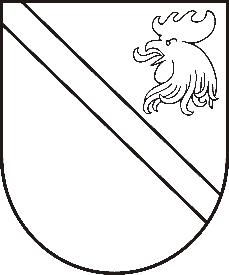 Reģ. Nr. 90000054572Saieta laukums 1, Madona, Madonas novads, LV-4801 t. 64860090, e-pasts: pasts@madona.lv ___________________________________________________________________________MADONAS NOVADA PAŠVALDĪBAS DOMESLĒMUMSMadonā2021.gada 29.aprīlī							            		 Nr.167									    (protokols Nr.10, 4.p.)Par jauna īpašuma izveidošanu un reģistrēšanu zemesgrāmatā	Madonas novada pašvaldības domes 30.07.2020. sēdē tika pieņemts lēmums Nr.284 “Par īpašuma sadalīšanu un lietošanas mērķa noteikšanu”, kur no pašvaldībai piekrītoša zemes īpašuma Laimiņi, Dzelzavas pagasts, kadastra Nr.70500050338 3,69 ha platībā tika atdalīta zemes vienība 0,12 ha platībā (platība pēc kadastrālās uzmērīšanas 0.089 ha) un tai tika piešķirts kadastra apzīmējums 70500050463, noteikts lietošanas mērķis – rūpnieciskās ražošanas uzņēmumu apbūve. Zemes vienībai ar kadastra apzīmējumu 70500050463 piešķirta adrese Ozolu iela 8A, Dzelzava, Dzelzavas pagasts, Madonas novads.  	Līdz ar to īpašums Laimiņi, Dzelzavas pagasts, kadastra Nr.70500050338 pēc sadalīšanas sastāv no divām zemes vienībām:Zemes vienība ar kadastra apzīmējumu 70500050464 - 3.57 haZemes vienība ar kadastra apzīmējumu 70500050463 - 0.089 ha.Zemes vienību ar kadastra apzīmējumu 70500050463 0.089 ha platībā vēlas iegādāties zemes īpašuma Ozolu iela 10A, Dzelzava, Dzelzavas pagasts kad. Nr.70500050453 īpašnieks, tā nodrošinot īpašuma lietderīgas izmantošanas iespējas.         Pamatojoties uz “Zemes ierīcības likuma” pārejas noteikumu 1.punktu (Līdz zemes pirmreizējai ierakstīšanai zemesgrāmatā lēmumu par zemes privatizācijas un zemes reformas kārtībā veidojamo zemes vienību sadalīšanu, apvienošanu vai zemes robežu pārkārtošanu pieņem vietējā pašvaldība, ievērojot vietējās pašvaldības teritorijas plānojumu un normatīvajos aktos par teritorijas plānošanu, izmantošanu un apbūvi noteiktās prasības. Lēmumam pievieno grafisko pielikumu, kurā norādīts zemes vienību sadalīšanas, apvienošanas vai zemes robežu pārkārtošanas risinājums),”Nekustamā īpašuma valsts kadastra likuma” 9.panta pirmo daļu (Zemes vienībai un zemes vienības daļai vai plānotai zemes vienībai un zemes vienības daļai nosaka nekustamā īpašuma lietošanas mērķi un lietošanas mērķim piekrītošo zemes platību. To atbilstoši Ministru kabineta noteiktajai kārtībai un vietējās pašvaldības teritorijas plānojumā noteiktajai izmantošanai vai likumīgi uzsāktajai izmantošanai nosaka vietējā pašvaldība, kuras administratīvajā teritorijā atrodas konkrētā zemes vienība un zemes vienības daļa, izņemot šī panta daļas 2.punktā minēto gadījumu;), pamatojoties uz Saistošajiem noteikumiem Nr.15 "Madonas novada Teritorijas plānojuma 2013.-2025.gadam Teritorijas izmantošanas un apbūves noteikumi un Grafiskā daļa" II.daļas 2.4. punkta, 3.apakšpunktu - “Izstrādājot lokālplānojumus, detālplānojumu vai zemes ierīcības projektu, ņemot vērā zemes lietderīgas izmantošanas iespējas, esošās apbūves un zemes vienību robežu struktūru, kā arī dabiskos robežu elementus, pieļaujama atsevišķu zemes vienību minimālās platības samazināšana, kas atsevišķi saskaņojama pašvaldības domes sēdē, noklausījusies sniegto informāciju, ņemot vērā 14.04.2021. Uzņēmējdarbības, teritoriālo un vides jautājumu komitejas atzinumu, atklāti balsojot:  PAR –  14 (Agris Lungevičs, Aleksandrs Šrubs, Andris Dombrovskis, Andris Sakne, Artūrs Čačka, Artūrs Grandāns, Gatis Teilis, Gunārs Ikaunieks, Inese Strode, Ivars Miķelsons, Kaspars Udrass, Valda Kļaviņa, Valentīns Rakstiņš, Zigfrīds Gora), PRET – NAV, ATTURAS – NAV, Madonas novada pašvaldības dome NOLEMJ:No nekustamā īpašuma Laimiņi, Dzelzavas pagasts, Madonas novads, kadastra Nr.70500050338, 3,6590 ha platībā atdalīt zemes vienību ar adresi Ozolu iela 8A, Dzelzava, Dzelzavas pagasts, ar kadastra apzīmējumu 70500050463, 0.089 ha platībā un izveidot kā atsevišķu īpašumu.Veikt nepieciešamās darbības zemes īpašuma ar adresi Ozolu iela 8A, Dzelzava, Dzelzavas pagasts, kura sastāvā ir zemes vienība ar kadastra apzīmējumu 70500050463 ar platību 0.089 ha, ierakstīšanu zemesgrāmatā uz Madonas novada pašvaldības vārda.Domes priekšsēdētājs						    A.Lungevičs Čačka 28080793